附件3：2022年平度市中小学教师校园招聘报名专用二维码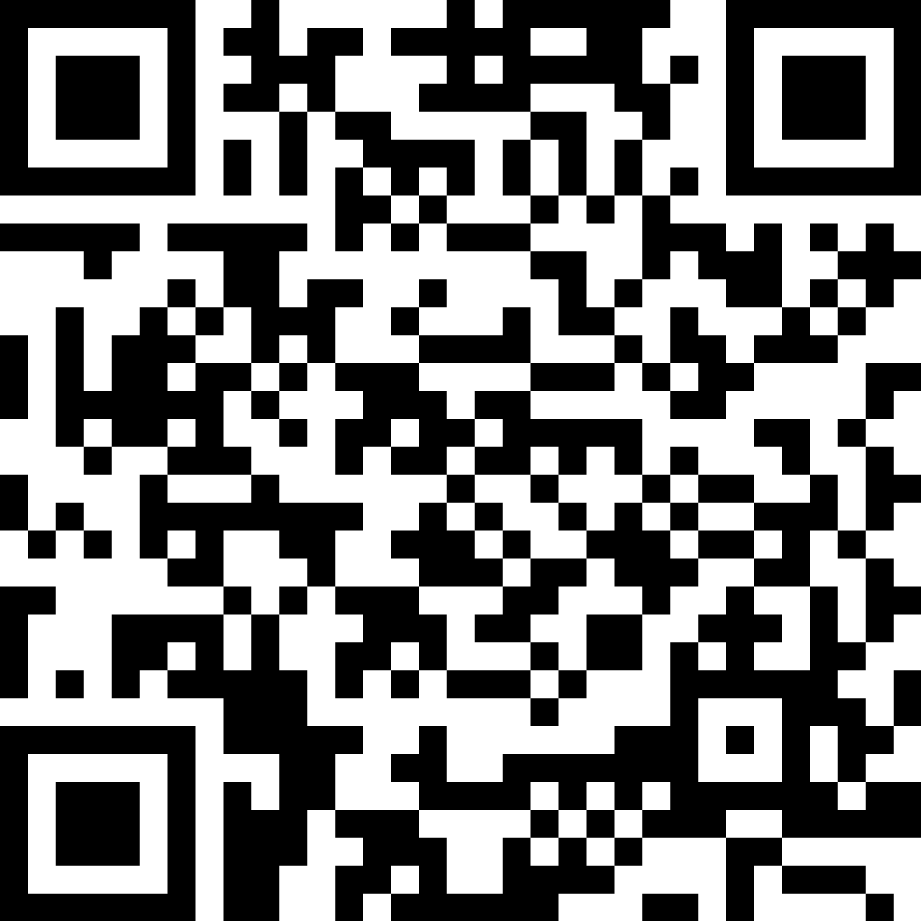 